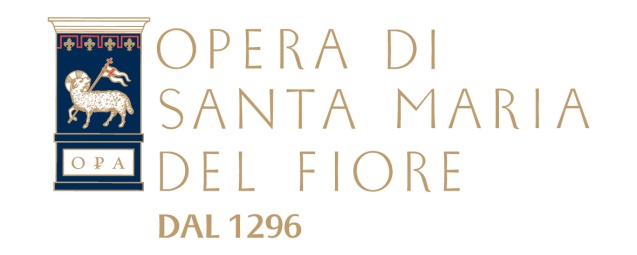 Erta sopra e' cieliI 600 ANNI DELLA CUPOLA 1420 – 2020PROGRAMMA CELEBRAZIONIConcerto di apertura delle Celebrazioni LA CUPOLA ARMONICA 16 aprile 2020, ore 21.15Cattedrale di Santa Maria del FiorePrima esecuzione assoluta di:  Al sognatore di cupole, musica e testo (da L. B. Alberti) di Salvatore Sciarrino per coro, voci bianche e strumenti.Saranno, inoltre, eseguite musiche di Dufay, Isaac, Malvezzi, De’ Cavalieri, Da Gagliano.Coro delle Voci Bianche del Maggio Musicale FiorentinoCoro del Maggio Musicale FiorentinoGruppo vocale Pisa Early MusicAndrea Biagini, Matteo Cesari flautiLa PifareschaFurano Saxophone QuartetLaura Mancini percussioniLorenzo Fratinimaestro del Coro e del Coro delle Voci BiancheGary Graden direttoreIn collaborazione con Fondazione del Teatro del Maggio Musicale FiorentinoDirezione artistica: Gabriele GiacomelliUNA VISIONE OLOGRAFICA DELLA CUPOLA. Tra realtà fisica e virtuale Dal 4 maggio 2020Museo dell’Opera del DuomoPresentazione del volume LA CUPOLA DI BRUNELLESCHIIl volume dedicato alla Cupola di Brunelleschi e agli affreschi di Vasari e Zuccari, a cura di Scripta Maneant editore, con le immagini esclusive della nuova campagna fotografica 1:114 Maggio 2020, ore 17.00Teatro NiccoliniLettura teatrale dal libro FRA TERRA E CIELO. LA VERA STORIA DELLA CUPOLA DI BRUNELLESCHIdi Sergio Givone, edizioni Solferino4 giugno 2020, ore 17.00Teatro NiccoliniProiezioni sulla Cupola in video mapping 3D LA MACCHINA IMPOSSIBILE
Prima volta in assoluto. Proiezioni notturne in movimento, in video mapping 3D, su alcune delle vele della Cupola di Brunelleschi.settembre 2020Convegno internazionale di studi ATTORNO ALLA CUPOLA DI BRUNELLESCHI: CANTIERI DI CATTEDRALI A CONFRONTO (ITALIA, FRANCIA, SPAGNA)In collaborazione con La Deputazione di storia patria per la Toscana 25-26 settembre 2020 Antica Canonica di San GiovanniSpettacolo teatraleCON IL CIELO DENTRO Da un’opera inedita di Davide Rondoni con regia di Giancarlo Cauteruccio Musiche originali di Roberto Fabbriciani eseguite dal vivo dall’autoreTeatro Studio Krypton8 ottobre 2020, ore 21.15Cattedrale di Santa Maria del FiorePrima esecuzione assolutaConcorso per gli Istituti d’arte con sede a Firenze I 600 ANNI DELLA CUPOLA DI BRUNELLESCHI: UNA STORIA DA CONDIVIDEREPremiazione 30 ottobreEsposizione dell’opera vincitrice dal 1 al 20 novembre 2020 presso lo spazio all’ingressodel Museo dell’Opera del DuomoConvegno di studiL'UOVO DI FILIPPO. LA CUPOLA DI BRUNELLESCHI FRA STORIA, FORTUNA E CONSERVAZIONE19-20 Novembre Antica Canonica di San GiovanniVolume VITA DI FILIPPO BRUNELLESCHI di Antonio Manettia cura di Giuseppe Giari con la presentazione di Antonio Natali edizioni MandragoraChiusura delle Celebrazioni con il dramma in musica OLTRE L’AZZURRO. IL SOGNO DI BRUNELLESCHIVenerdì 20 novembre 2020, ore 21.15Cattedrale di Santa Maria del FiorePrima esecuzione assolutaMusica di Silvia ColasantiTesto di Maria Grazia Calandrone Dramma in musica per voce recitante, coro misto, coro di bambini e orchestraOrchestra Giovanile ItalianaCappella Musicale della Cattedrale di Santa Maria del Fiore di FirenzePueri Cantores della Cappella MusicaleMichele Manganelli maestro del coroPierre-André Valade direttoreIn collaborazione con Scuola di Musica di FiesoleDirezione artistica: Francesco Ermini PolacciIN CORSOCiclo di Conferenze RICORRENZE DI BRUNELLESCHI E RAFFAELLO Fino al 19 maggio 2020Antica Canonica di San Giovanni* Erta sopra e' cieliCitazione tratta dal prologo Della Pittura di Leon Battista Alberti